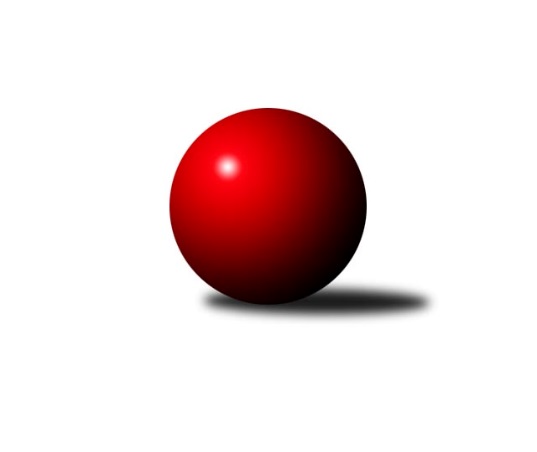 Č.13Ročník 2014/2015	10.1.2015Nejlepšího výkonu v tomto kole: 2576 dosáhlo družstvo: TJ Kovohutě Břidličná ˝A˝Krajský přebor OL  2014/2015Výsledky 13. kolaSouhrnný přehled výsledků:TJ Tatran Litovel	- TJ Horní Benešov ˝C˝	2:6	2439:2505	5.0:7.0	10.1.KK PEPINO Bruntál	- TJ Sokol Mohelnice	3:5	2156:2204	5.0:7.0	10.1.KK Zábřeh  ˝C˝	- KK Šumperk ˝B˝	7:1	2518:2478	8.5:3.5	10.1.SKK Jeseník ˝B˝	- TJ Kovohutě Břidličná ˝B˝	6:2	2486:2445	7.5:4.5	10.1.TJ Horní Benešov ˝D˝	- TJ Kovohutě Břidličná ˝A˝	1:7	2408:2576	3.0:9.0	10.1.KK Jiskra Rýmařov ˝B˝	- KKŽ Šternberk ˝A˝	6:2	2462:2402	8.0:4.0	10.1.Tabulka družstev:	1.	TJ Kovohutě Břidličná ˝A˝	13	11	0	2	71.0 : 33.0 	90.5 : 65.5 	 2517	22	2.	TJ Sokol Mohelnice	13	9	1	3	61.0 : 43.0 	87.5 : 68.5 	 2443	19	3.	KK Šumperk ˝B˝	13	8	0	5	58.0 : 46.0 	84.0 : 72.0 	 2474	16	4.	TJ Kovohutě Břidličná ˝B˝	13	7	1	5	56.5 : 47.5 	87.5 : 68.5 	 2393	15	5.	KK Zábřeh  ˝C˝	13	6	3	4	55.5 : 48.5 	78.0 : 78.0 	 2445	15	6.	KKŽ Šternberk ˝A˝	13	6	0	7	50.0 : 54.0 	80.0 : 76.0 	 2359	12	7.	TJ Horní Benešov ˝C˝	13	6	0	7	49.5 : 54.5 	72.5 : 83.5 	 2425	12	8.	KK Jiskra Rýmařov ˝B˝	13	5	1	7	50.0 : 54.0 	78.5 : 77.5 	 2418	11	9.	KK PEPINO Bruntál	13	5	0	8	49.0 : 55.0 	68.0 : 88.0 	 2362	10	10.	TJ Tatran Litovel	13	5	0	8	48.0 : 56.0 	69.5 : 86.5 	 2356	10	11.	SKK Jeseník ˝B˝	13	4	0	9	37.5 : 66.5 	68.0 : 88.0 	 2320	8	12.	TJ Horní Benešov ˝D˝	13	3	0	10	38.0 : 66.0 	72.0 : 84.0 	 2386	6Podrobné výsledky kola:	 TJ Tatran Litovel	2439	2:6	2505	TJ Horní Benešov ˝C˝	Miroslav Talášek	 	 189 	 235 		424 	 1:1 	 396 	 	207 	 189		Michal Rašťák	Miroslav Sigmund	 	 203 	 201 		404 	 1:1 	 414 	 	215 	 199		David Láčík	Jaroslav Ďulík *1	 	 170 	 189 		359 	 0:2 	 411 	 	206 	 205		Jaromír Hendrych st.	Ludvík Vymazal	 	 241 	 216 		457 	 1:1 	 471 	 	238 	 233		Aneta Kubešová	Stanislav Brosinger	 	 180 	 204 		384 	 1:1 	 417 	 	215 	 202		Luděk Zeman	Jaroslav Vidim	 	 203 	 208 		411 	 1:1 	 396 	 	210 	 186		Miloslav Petrůrozhodčí: střídání: *1 od 51. hodu Jaromír JanošecNejlepší výkon utkání: 471 - Aneta Kubešová	 KK PEPINO Bruntál	2156	3:5	2204	TJ Sokol Mohelnice	Richard Janalík	 	 177 	 163 		340 	 0:2 	 381 	 	179 	 202		Rostislav Krejčí	Martin Kaduk	 	 157 	 164 		321 	 0:2 	 385 	 	196 	 189		Zdeněk Sobota	František Ocelák	 	 169 	 181 		350 	 0.5:1.5 	 362 	 	169 	 193		Dagmar Jílková	Jan Mlčák	 	 168 	 190 		358 	 2:0 	 342 	 	157 	 185		Jaroslav Jílek	Josef Novotný	 	 195 	 186 		381 	 1:1 	 361 	 	198 	 163		Zdeněk Šebesta	Tomáš Janalík	 	 204 	 202 		406 	 1.5:0.5 	 373 	 	171 	 202		Tomáš Potácelrozhodčí: Nejlepší výkon utkání: 406 - Tomáš Janalík	 KK Zábřeh  ˝C˝	2518	7:1	2478	KK Šumperk ˝B˝	Martin Vitásek	 	 234 	 203 		437 	 2:0 	 413 	 	216 	 197		Miroslav Mrkos	Václav Čamek	 	 217 	 179 		396 	 1:1 	 435 	 	211 	 224		Pavel Heinisch	Helena Sobčáková	 	 222 	 209 		431 	 1.5:0.5 	 427 	 	222 	 205		Martin Mikulič	Miroslav Bodanský	 	 209 	 205 		414 	 1:1 	 406 	 	192 	 214		Michal Strachota	Miroslav Štěpán	 	 221 	 214 		435 	 1:1 	 430 	 	229 	 201		Jaroslav Vymazal	František Langer	 	 204 	 201 		405 	 2:0 	 367 	 	176 	 191		Jan Semrádrozhodčí: Nejlepší výkon utkání: 437 - Martin Vitásek	 SKK Jeseník ˝B˝	2486	6:2	2445	TJ Kovohutě Břidličná ˝B˝	Miloslav Kovář	 	 208 	 203 		411 	 1.5:0.5 	 404 	 	208 	 196		Zdeněk Fiury st. st.	Vladimír Moravec	 	 210 	 221 		431 	 2:0 	 397 	 	178 	 219		Petr Otáhal	Eva Křápková	 	 199 	 198 		397 	 0:2 	 429 	 	226 	 203		Zdeněk Chmela ml. ml.	Karel Kučera	 	 212 	 217 		429 	 2:0 	 387 	 	197 	 190		Zdeněk Chmela st. st.	Alena Vrbová	 	 200 	 187 		387 	 1:1 	 381 	 	183 	 198		Josef Veselý	Jana Fousková	 	 204 	 227 		431 	 1:1 	 447 	 	238 	 209		Zdeněk Fiury ml. ml.rozhodčí: Nejlepší výkon utkání: 447 - Zdeněk Fiury ml. ml.	 TJ Horní Benešov ˝D˝	2408	1:7	2576	TJ Kovohutě Břidličná ˝A˝	Zdeňka Habartová	 	 195 	 195 		390 	 0:2 	 443 	 	216 	 227		Tomáš Fiury	Michael Dostál	 	 211 	 204 		415 	 0:2 	 450 	 	229 	 221		Leoš Řepka	Marek Bilíček	 	 201 	 232 		433 	 1:1 	 408 	 	224 	 184		Jan Doseděl	Zbyněk Tesař	 	 204 	 155 		359 	 1:1 	 410 	 	197 	 213		Jiří Večeřa	Zdeněk Smrža	 	 219 	 192 		411 	 1:1 	 435 	 	215 	 220		Ivo Mrhal st.	Zdeněk Kment	 	 191 	 209 		400 	 0:2 	 430 	 	203 	 227		Jiří Procházkarozhodčí: Nejlepší výkon utkání: 450 - Leoš Řepka	 KK Jiskra Rýmařov ˝B˝	2462	6:2	2402	KKŽ Šternberk ˝A˝	Michal Ihnát	 	 197 	 191 		388 	 0:2 	 416 	 	216 	 200		Petr Pick	Jiří Polášek	 	 199 	 191 		390 	 0:2 	 443 	 	228 	 215		Pavel Ďuriš ml.	Martin Mikeska	 	 199 	 209 		408 	 2:0 	 383 	 	193 	 190		Pavel Ďuriš st.	Věra Tomanová	 	 220 	 205 		425 	 2:0 	 383 	 	179 	 204		Pavel Smejkal	Petr Chlachula	 	 205 	 229 		434 	 2:0 	 388 	 	179 	 209		Jaromír Vémola	Josef Mikeska	 	 211 	 206 		417 	 2:0 	 389 	 	188 	 201		Emil Pickrozhodčí: Nejlepší výkon utkání: 443 - Pavel Ďuriš ml.Pořadí jednotlivců:	jméno hráče	družstvo	celkem	plné	dorážka	chyby	poměr kuž.	Maximum	1.	Ivo Mrhal ml.  ml.	TJ Kovohutě Břidličná ˝A˝	441.17	301.4	139.8	5.0	6/7	(470)	2.	Jaroslav Vymazal 	KK Šumperk ˝B˝	434.33	295.3	139.0	3.8	8/8	(481)	3.	Pavel Heinisch 	KK Šumperk ˝B˝	429.85	295.3	134.6	5.7	8/8	(452)	4.	Rostislav Krejčí 	TJ Sokol Mohelnice	428.07	288.5	139.5	5.8	7/8	(473)	5.	Leoš Řepka 	TJ Kovohutě Břidličná ˝A˝	426.58	290.1	136.5	6.6	6/7	(450)	6.	Čestmír Řepka 	TJ Kovohutě Břidličná ˝A˝	426.50	293.6	132.9	4.7	7/7	(468)	7.	Pavel Ďuriš ml. 	KKŽ Šternberk ˝A˝	425.88	292.1	133.8	5.6	7/7	(470)	8.	Věra Tomanová 	KK Jiskra Rýmařov ˝B˝	423.25	290.3	133.0	3.2	5/7	(452)	9.	Zdeněk Fiury ml.  ml.	TJ Kovohutě Břidličná ˝B˝	421.60	292.1	129.5	4.6	5/6	(447)	10.	Luděk Zeman 	TJ Horní Benešov ˝C˝	421.07	289.4	131.6	6.2	5/7	(457)	11.	Miroslav Bodanský 	KK Zábřeh  ˝C˝	420.02	290.2	129.8	5.1	6/6	(477)	12.	Ľudovit Kumi 	TJ Sokol Mohelnice	419.17	288.7	130.5	6.8	6/8	(450)	13.	Zdeněk Smrža 	TJ Horní Benešov ˝D˝	417.02	295.0	122.1	7.4	6/7	(459)	14.	Petr Chlachula 	KK Jiskra Rýmařov ˝B˝	416.29	288.1	128.1	6.6	7/7	(448)	15.	Jaromír Janošec 	TJ Tatran Litovel	416.28	284.6	131.7	4.8	6/6	(454)	16.	Petr Pick 	KKŽ Šternberk ˝A˝	415.83	288.2	127.6	5.9	7/7	(452)	17.	Jan Doseděl 	TJ Kovohutě Břidličná ˝A˝	414.45	283.5	130.9	5.7	7/7	(442)	18.	Petr Dankovič ml. 	TJ Horní Benešov ˝D˝	413.52	284.4	129.1	6.1	5/7	(445)	19.	Jiří Procházka 	TJ Kovohutě Břidličná ˝A˝	410.81	290.5	120.3	6.8	7/7	(438)	20.	Jaromír Hendrych st. 	TJ Horní Benešov ˝C˝	410.36	284.5	125.9	8.1	7/7	(438)	21.	Martin Mikulič 	KK Šumperk ˝B˝	409.46	288.1	121.4	7.3	7/8	(443)	22.	Michal Strachota 	KK Šumperk ˝B˝	409.38	284.2	125.2	6.6	8/8	(437)	23.	Martin Mikeska 	KK Jiskra Rýmařov ˝B˝	409.35	281.3	128.0	8.6	7/7	(441)	24.	Zdeněk Fiury st.  st.	TJ Kovohutě Břidličná ˝B˝	408.77	283.6	125.1	5.1	5/6	(440)	25.	Michael Dostál 	TJ Horní Benešov ˝D˝	408.27	283.7	124.6	5.0	7/7	(446)	26.	Miroslav Štěpán 	KK Zábřeh  ˝C˝	407.87	290.5	117.3	6.6	6/6	(444)	27.	Marek Bilíček 	TJ Horní Benešov ˝D˝	407.56	281.2	126.3	6.3	6/7	(449)	28.	Dagmar Jílková 	TJ Sokol Mohelnice	407.38	290.8	116.6	7.2	7/8	(471)	29.	Tomáš Janalík 	KK PEPINO Bruntál	407.00	281.7	125.3	7.7	5/7	(436)	30.	Aneta Kubešová 	TJ Horní Benešov ˝C˝	406.80	282.8	124.0	7.5	6/7	(471)	31.	David Láčík 	TJ Horní Benešov ˝C˝	406.63	273.4	133.2	6.3	6/7	(441)	32.	Jiří Večeřa 	TJ Kovohutě Břidličná ˝A˝	406.50	284.5	122.0	6.5	5/7	(418)	33.	Ludvík Vymazal 	TJ Tatran Litovel	406.38	277.5	128.9	7.8	6/6	(472)	34.	Zdeněk Chmela ml.  ml.	TJ Kovohutě Břidličná ˝B˝	406.36	282.7	123.7	6.8	6/6	(433)	35.	Miloslav Petrů 	TJ Horní Benešov ˝C˝	405.21	288.0	117.2	9.6	6/7	(448)	36.	Václav Čamek 	KK Zábřeh  ˝C˝	404.90	287.2	117.7	6.5	6/6	(433)	37.	Jiří Karafiát 	KK Zábřeh  ˝C˝	404.83	285.8	119.1	8.8	6/6	(454)	38.	Karel Kučera 	SKK Jeseník ˝B˝	403.25	282.6	120.7	8.0	4/6	(433)	39.	Josef Mikeska 	KK Jiskra Rýmařov ˝B˝	403.03	280.1	122.9	5.8	6/7	(450)	40.	Tomáš Potácel 	TJ Sokol Mohelnice	402.71	280.4	122.3	6.9	7/8	(491)	41.	Miroslav Mrkos 	KK Šumperk ˝B˝	402.31	281.1	121.3	7.1	8/8	(438)	42.	Marek Hampl 	KK Jiskra Rýmařov ˝B˝	401.53	285.3	116.3	9.8	6/7	(437)	43.	Michal Rašťák 	TJ Horní Benešov ˝C˝	401.18	285.0	116.1	7.4	7/7	(462)	44.	Jan Mlčák 	KK PEPINO Bruntál	401.06	281.0	120.1	8.7	7/7	(424)	45.	Jiří Kráčmar 	TJ Tatran Litovel	399.83	284.4	115.5	7.4	4/6	(441)	46.	Milan Vymazal 	KK Šumperk ˝B˝	399.67	284.9	114.7	7.9	7/8	(427)	47.	Jana Fousková 	SKK Jeseník ˝B˝	399.60	283.3	116.3	8.4	4/6	(444)	48.	Zdeněk Šebesta 	TJ Sokol Mohelnice	398.00	281.6	116.4	8.2	8/8	(452)	49.	Stanislav Brosinger 	TJ Tatran Litovel	396.77	276.6	120.1	5.9	5/6	(472)	50.	Josef Veselý 	TJ Kovohutě Břidličná ˝B˝	396.37	282.5	113.9	9.0	5/6	(452)	51.	Miroslav Sigmund 	TJ Tatran Litovel	393.34	271.6	121.7	7.1	5/6	(444)	52.	Alena Vrbová 	SKK Jeseník ˝B˝	392.56	277.3	115.3	7.9	5/6	(436)	53.	Zdeňka Habartová 	TJ Horní Benešov ˝D˝	392.39	280.1	112.3	10.1	7/7	(425)	54.	Vladimír Moravec 	SKK Jeseník ˝B˝	392.27	273.2	119.1	8.2	5/6	(431)	55.	Petr Otáhal 	TJ Kovohutě Břidličná ˝B˝	391.96	271.9	120.0	6.8	5/6	(425)	56.	Martin Kaduk 	KK PEPINO Bruntál	391.88	273.6	118.3	9.2	5/7	(427)	57.	František Langer 	KK Zábřeh  ˝C˝	391.66	274.2	117.4	8.3	5/6	(440)	58.	Jaroslav Jílek 	TJ Sokol Mohelnice	390.48	283.0	107.5	11.0	8/8	(451)	59.	Zdeněk Chmela st.  st.	TJ Kovohutě Břidličná ˝B˝	390.25	272.0	118.2	6.5	6/6	(432)	60.	František Ocelák 	KK PEPINO Bruntál	389.50	272.5	117.0	6.0	6/7	(427)	61.	Miloslav Kovář 	SKK Jeseník ˝B˝	388.43	271.9	116.6	5.8	6/6	(448)	62.	Miloslav Krchov 	TJ Kovohutě Břidličná ˝B˝	388.07	277.1	111.0	9.1	5/6	(443)	63.	Emil Pick 	KKŽ Šternberk ˝A˝	387.47	275.5	111.9	9.2	5/7	(414)	64.	Michal Ihnát 	KK Jiskra Rýmařov ˝B˝	387.10	269.6	117.5	10.1	6/7	(448)	65.	Josef Novotný 	KK PEPINO Bruntál	387.03	276.9	110.1	9.1	6/7	(404)	66.	Pavel Dvořák 	KK PEPINO Bruntál	386.28	269.9	116.4	8.9	6/7	(423)	67.	Jiří Polášek 	KK Jiskra Rýmařov ˝B˝	383.03	276.2	106.8	10.8	6/7	(421)	68.	Pavel Ďuriš st. 	KKŽ Šternberk ˝A˝	379.68	270.1	109.6	10.4	7/7	(399)	69.	Pavel Smejkal 	KKŽ Šternberk ˝A˝	379.26	274.9	104.4	11.1	7/7	(428)	70.	Jaroslav Vidim 	TJ Tatran Litovel	370.86	263.9	107.0	10.6	6/6	(443)	71.	Eva Křápková 	SKK Jeseník ˝B˝	370.50	263.5	107.0	10.9	6/6	(422)	72.	Jaroslav Ďulík 	TJ Tatran Litovel	355.25	255.8	99.5	12.0	4/6	(395)	73.	Zbyněk Tesař 	TJ Horní Benešov ˝D˝	354.10	256.2	97.9	12.3	5/7	(401)	74.	Jaromír Vémola 	KKŽ Šternberk ˝A˝	353.86	258.6	95.3	12.1	7/7	(402)		Zdeněk Janoud 	SKK Jeseník ˝B˝	460.00	318.0	142.0	4.0	1/6	(460)		Jiří Vrba ml. 	SKK Jeseník ˝B˝	442.00	291.0	151.0	2.0	1/6	(442)		Helena Sobčáková 	KK Zábřeh  ˝C˝	442.00	311.5	130.5	8.5	2/6	(453)		David Kaluža 	TJ Horní Benešov ˝C˝	435.50	296.5	139.0	3.5	2/7	(456)		Martin Vitásek 	KK Zábřeh  ˝C˝	428.67	287.4	141.2	4.3	3/6	(457)		Miroslav Talášek 	TJ Tatran Litovel	424.00	290.0	134.0	5.0	1/6	(424)		Zdeněk Sobota 	TJ Sokol Mohelnice	417.00	286.7	130.3	6.8	5/8	(464)		Jiří Vrobel 	TJ Tatran Litovel	415.50	286.5	129.0	6.5	2/6	(417)		Tomáš Fiury 	TJ Kovohutě Břidličná ˝A˝	412.83	278.8	134.1	4.2	3/7	(443)		Zdeněk Kment 	TJ Horní Benešov ˝D˝	410.75	278.8	132.0	5.8	2/7	(427)		Miroslav Setinský 	SKK Jeseník ˝B˝	409.25	284.0	125.3	6.8	2/6	(439)		Iveta Krejčová 	TJ Sokol Mohelnice	409.00	298.0	111.0	8.0	1/8	(409)		Kamila Chládková 	KK Zábřeh  ˝C˝	408.25	281.0	127.3	5.8	2/6	(423)		Lukáš Janalík 	KK PEPINO Bruntál	408.00	285.0	123.0	5.7	3/7	(415)		Jindřich Gavenda 	KKŽ Šternberk ˝A˝	407.93	288.9	119.1	9.4	3/7	(430)		Vilém Berger 	TJ Kovohutě Břidličná ˝A˝	404.00	277.5	126.5	5.0	2/7	(423)		Rudolf Starchoň 	KK Jiskra Rýmařov ˝B˝	403.50	290.5	113.0	8.5	1/7	(416)		Rostislav Cundrla 	SKK Jeseník ˝B˝	400.75	286.5	114.3	6.8	2/6	(437)		Kamil Vinklárek 	KKŽ Šternberk ˝A˝	400.00	279.0	121.0	8.0	1/7	(400)		Ivo Mrhal  st.	TJ Kovohutě Břidličná ˝B˝	395.00	276.0	119.0	7.5	2/6	(435)		Richard Janalík 	KK PEPINO Bruntál	379.79	268.0	111.8	9.2	4/7	(393)		Zdeněk Hudec 	KK PEPINO Bruntál	379.33	275.5	103.8	11.8	3/7	(416)		Jan Semrád 	KK Šumperk ˝B˝	379.25	268.5	110.8	8.9	3/8	(408)		Pavla Hendrychová 	TJ Horní Benešov ˝D˝	378.00	265.0	113.0	9.5	2/7	(404)		Jan Kolář 	KK Zábřeh  ˝C˝	377.83	270.8	107.0	11.2	3/6	(422)		Jindřich Dankovič 	TJ Horní Benešov ˝D˝	376.67	273.3	103.3	12.0	3/7	(382)		Miroslav Petřek  st.	TJ Horní Benešov ˝D˝	376.00	261.0	115.0	14.0	1/7	(376)		Leoš Řepka ml. 	TJ Kovohutě Břidličná ˝A˝	376.00	280.0	96.0	13.0	1/7	(376)		Petr Šrot 	KK Šumperk ˝B˝	371.00	273.0	98.0	9.0	1/8	(371)		Radomila Janoudová 	SKK Jeseník ˝B˝	362.00	248.0	114.0	11.5	2/6	(388)		Michal Vavrák 	TJ Horní Benešov ˝C˝	361.67	264.0	97.7	16.3	2/7	(373)		Tomáš Pěnička 	KK Zábřeh  ˝C˝	361.00	258.0	103.0	14.0	1/6	(361)		Petra Rozsypalová 	SKK Jeseník ˝B˝	360.50	264.0	96.5	11.5	2/6	(385)		Ladislav Podhorský 	KK PEPINO Bruntál	315.00	244.0	71.0	19.0	1/7	(315)Sportovně technické informace:Starty náhradníků:registrační číslo	jméno a příjmení 	datum startu 	družstvo	číslo startu
Hráči dopsaní na soupisku:registrační číslo	jméno a příjmení 	datum startu 	družstvo	Program dalšího kola:14. kolo17.1.2015	so	9:00	TJ Kovohutě Břidličná ˝A˝ - TJ Tatran Litovel	17.1.2015	so	10:00	TJ Sokol Mohelnice - KK Jiskra Rýmařov ˝B˝	17.1.2015	so	13:00	KKŽ Šternberk ˝A˝ - KK Zábřeh  ˝C˝	17.1.2015	so	13:30	TJ Horní Benešov ˝C˝ - KK PEPINO Bruntál	17.1.2015	so	14:30	KK Šumperk ˝B˝ - SKK Jeseník ˝B˝	17.1.2015	so	16:00	TJ Kovohutě Břidličná ˝B˝ - TJ Horní Benešov ˝D˝	Nejlepší šestka kola - absolutněNejlepší šestka kola - absolutněNejlepší šestka kola - absolutněNejlepší šestka kola - absolutněNejlepší šestka kola - dle průměru kuželenNejlepší šestka kola - dle průměru kuželenNejlepší šestka kola - dle průměru kuželenNejlepší šestka kola - dle průměru kuželenNejlepší šestka kola - dle průměru kuželenPočetJménoNázev týmuVýkonPočetJménoNázev týmuPrůměr (%)Výkon2xAneta KubešováHor.Beneš.C4712xAneta KubešováHor.Beneš.C113.894712xLudvík VymazalLitovel4572xLudvík VymazalLitovel110.514572xLeoš ŘepkaBřidličná A4505xTomáš JanalíkPEPINO110.414061xZdeněk Fiury ml. ml.Břidličná B4471xLeoš ŘepkaBřidličná A110.384504xPavel Ďuriš ml.Šternberk A4432xZdeněk Fiury ml. ml.Břidličná B109.054472xTomáš FiuryBřidličná A4435xPavel Ďuriš ml.Šternberk A108.87443